!!! Способы подачи заявления на предоставление государственной услуги:через личный кабинет на портале госуслуг gosuslugi.ru (для подачи заявления необходимо отсканировать расположенный ниже QR-код): 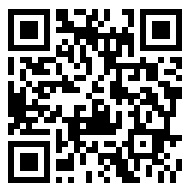 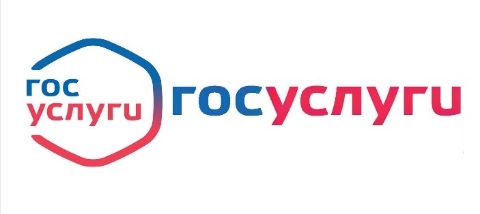 Важно! Оригинал паспорта заявителя (представителя) потребуется при подаче заявления: через МФЦ, принимающий такие заявления; лично или по почте в отделения Социального фонда России, клиентские службы__________________________________________________________(адреса) ______________________________________________________________________Контактная информация — на официальном сайте СФР в сети Интернет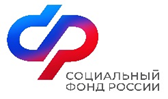 sfr. gov.ruЕдиный контакт-центр по взаимодействию с гражданами 8-800-10-000-01               Памятка застрахованному лицу, пострадавшему вследствие 
                  несчастного случая на производстве и профессионального заболевания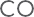 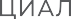 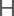 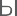 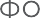 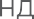 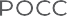 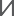 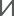 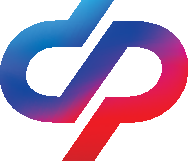 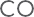 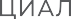 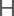 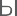 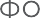 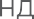 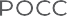 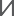 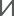 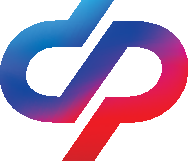 Памятка предназначена для застрахованных лиц, пострадавших вследствие несчастных случаев на производстве и профессиональных заболеваний (пострадавшие, застрахованные лица), которым по результатам освидетельствования учреждением МСЭ разработана программа реабилитации пострадавшего в результате несчастного случая на производстве и профессионального заболевания (ПРП).                Социальный фонд России оплачивает дополнительные расходы, связанные с медицинской, социальной и профессиональной реабилитацией пострадавшего, при наличии прямых последствий страхового случая, которые включают в себя:Обеспечение санаторно-курортной путевкой;Изготовление и ремонт протезов, протезно-ортопедических изделий, ортезов, обеспечение техническими средствами реабилитации и их ремонт (ТСР/ПОИ);компенсация обеспечение электронный сертификатОбеспечение транспортными средством: компенсация обеспечение Проезд для получения отдельных видов медицинской и социальной реабилитации, а в случае необходимости и проезд сопровождающего застрахованного лица:компенсация обеспечение Профессиональное обучение и получение дополнительного профессионального образования; Компенсацию расходов на приобретение лекарственных препаратов для медицинского применения и медицинских изделий;Фиксированный размер выплаты на посторонний (специальный медицинский и бытовой) уход за застрахованным лицом;Компенсацию расходов на капитальный ремонт транспортного средства, которым было обеспечено застрахованное лицо;Фиксированный размер выплаты на текущий ремонт транспортного средства и оплату расходов на горюче-смазочные материалы для него.Важно!Если застрахованное лицо, имеющее ПРП, одновременно имеет право на бесплатное или льготное получение одних и тех же видов помощи, обеспечения или ухода в рамках индивидуальной программы реабилитации или абилитации инвалидов (ИПРА), ему предоставляется право выбора соответствующего вида помощи, обеспечения или ухода по одному основанию (абз. 4 п. 2 Федерального закона от 24.07.1998
№ 125-ФЗ «Об обязательном социальном страховании от несчастных случаев на   производстве и профессиональных заболеваний»).Порядок действий для обеспечения:Посмотрите в ПРП реабилитационные мероприятия. Важно!В случае рекомендации в ПРП транспортного средства:оплачивается также: его капитальный ремонт 1 раз в семь лет текущий ремонт и ГСМ в размере 835 руб. ежегодно Проезд оплачивается для получения отдельных видов медицинской и социальной реабилитации (санаторно-курортного лечения; получения транспортного средства; заказа, примерки, получения, ремонта, замены протезов, протезно-ортопедических изделий, ортезов, технических средств реабилитации, освидетельствования (переосвидетельствования) в федеральных учреждениях медико-социальной экспертизы по направлению страховщика; проведения экспертизы связи заболевания с профессией в учреждении, осуществляющем такую экспертизу, по направлению страховщика)2.  В случае обеспечения ТСР/ПОИ и (или) путевкой на СКЛ при наличии ИПРА, как инвалида по общему заболеванию, определитесь, по какому основанию будете получать обеспечение. 3.  Для подачи заявления необходимы следующие сведения: реквизиты для перечисления денежных средств (счета банковской карты) – для фиксированных выплат;реквизиты для перечисления денежных средств (счета банковской карты), документы подтверждающие произведенные расходы (чеки, проездные документы и др.), – для выплаты компенсации за самостоятельно приобретенные средства реабилитации;     номер платежной карты «МИР» - для обеспечения ТСР/ПОИ с использованием электронного сертификата.В случае определения в п. 39 ПРП нуждаемости в сопровождении застрахованного лица для получения им отдельных видов медицинской и социальной реабилитации необходимо предоставить паспортные данные сопровождающего лица.НОРМАТИВНЫЕ ПРАВОВЫЕ АКТЫ:Федеральный закон от 24.07.1998 № 125-ФЗ «Об обязательном социальном страховании от несчастных случаев на производстве и профессиональных заболеваний»Постановление Правительства Российской Федерации от 15.05.2006 № 286 «Об утверждении Положения об оплате дополнительных расходов на медицинскую, социальную и профессиональную реабилитацию застрахованных лиц, получивших повреждение здоровья вследствие несчастных случаев на производстве и профессиональных заболеваний»Постановление Правительства Российской Федерации от 16.10.2000 № 789 «Об утверждении Правил установления степени утраты профессиональной трудоспособности в результате несчастных случаев на производстве и профессиональных заболеваний»Приказ Минтруда России от 30.12.2020 № 982н «Об утверждении формы программы реабилитации пострадавшего в результате несчастного случая на производстве и профессионального заболевания и порядка ее составления»